Олімпіадні завдання за професією:«Електрозварник ручного зварювання» в модульній системі навчаннярівень кваліфікації: ІІ розряд   розробив викладач спецпредметів Щербаков Т.В.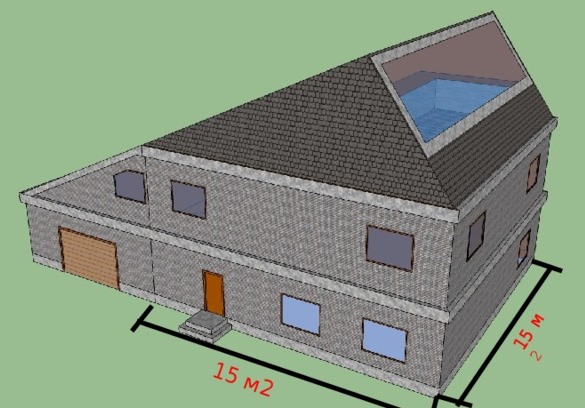    Анотація: завдання призначені для визначення рівня навчальних досягнень в модульній системі навчання за професією «Електрозварник ручного зварювання» 2 розряду.    Мета: визначити рівень навчальних досягнень. зацікавити учнів в позаурочній роботі. націлити відстаючих учнів на досягнення кращих результатів у опануванні професії.    За кожну правильну відповідь нараховується 1 бал. Після розв’язання кросворду бали сумуються та визначаються кращі учні. Навчальний модуль  ЕРЗ – 2.1.2«Нагрівати вироби і деталі перед зварюванням і наплавленням»Тести (10 питань)Недолік зварювання металів перед іншими способами з’єднання металів це:складна підготовка до зварюванняекономічно невиправданоне роз'ємність з’єднання (вірно)шкода навколишньому середовищуЗварювання сталей можна замінити такими способами з’єднання сталей як:паяння та клеєннязаклепками та паяннямболтовим та паяннямболтовим та заклепочним (вірно)Головна перевага зварювання сталей перед іншими способами з’єднання металів це:проста технологія підготовки до зварюванняекономічна (вірно)малі витрати металуне шкодить навколишньому середовищуСпособи зварювання класифікуються по:2-х класах3-х класах (вірно)4-х класахвзагалі не класифікуються!В яких з’єднаннях виконуються кутові шви:в стикових, кутових, тавровихв кутових, таврових, напускних (вірно)в таврових, напускних, торцевихв напускних, торцевих, стиковихЯке з’єднання існує лише в одному положенні:стиковекутоветорцеве (вірно)напускнеЯке з’єднання має лише два положення:тавровекутоветорцеве напускне (вірно)Зварювальні шви по кількості шарів бувають:тришаровічотиришарові5-ти шаровібагатошарові (вірно)Зварювальний шов виконаний за 1 прохід має довжину:до 1-го метрадо 30 сантиметрів (вірно)більше 1-го метрабільше 30 сантиметрів Якою літерою позначається ширина шва на кресленні ?st  е  (вірно)bЗакінчити реченняДля отримання зварного з’єднання кристали поверхонь двох металів потрібно зблизити на міжатомну відстань  Стикові, кутові, таврові, внапуск, торцеві це класифікація швів за типом з’єднань Сильно деформований метал виправляють в гарячому станіРучне виправлення металу виконують на чавунних або сталевих плитахПри відсутності скосу кромок може виникнуть  не проварДля нагрівання сталі перед зварюванням використовують універсальні пальники марки ГЗЗПри температурі навколишнього повітря мінус 5˚С, для низьковуглецевих сталей може виконуватись попередній підігрів до температури 150˚СДля визначення потрібної температури нагрівання сталі перед зварюванням використовують маркери термо – олівцівНезалежно від температури навколишнього середовища, попередній підігрів обов’язковий у всіх випадках зварювання низьковуглецевої сталі при товщині сталі понад 25 міліметрів При збільшенні вмісту вуглецю і легуючих елементів у низьколегованих сталях температуру попереднього підігріву збільшуютьКросворд на 10 слівДо якого класу зварювання відносяться дугове, плазмове, газове, лазерне зварювання – термічнийЯк називається клас зварювання, в якому з’єднання утворюється за допомогою теплової енергії і тиску - термомеханічний  Геометричні параметри кутового шва відрізняються від параметрів стикового шва значущим параметром – катет  При найпростішому способі проведення розмічання використовується для обведення майбутньої форми – шаблонДо якого методу очищення поверхні відноситься дробоструминна обробка – механічнийЯким методом видаляють з поверхні металу мастильні рідини? ХімічнимЯким станком виконують скіс кромок під зварювання ? фрезерувальнимНазвіть найрозповсюдженіший пристрій для закріплення деталей перед зварюванням? Струбцина Це короткі шви для фіксації взаємного розміщення деталей перед зварюванням – прихваткиПри товщині металу більше 8 мм деталі фіксують за допомогою зажимів або гребінок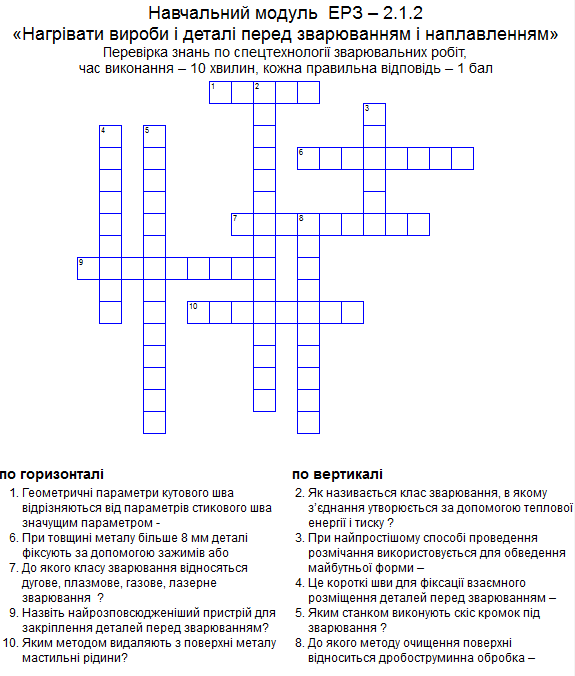 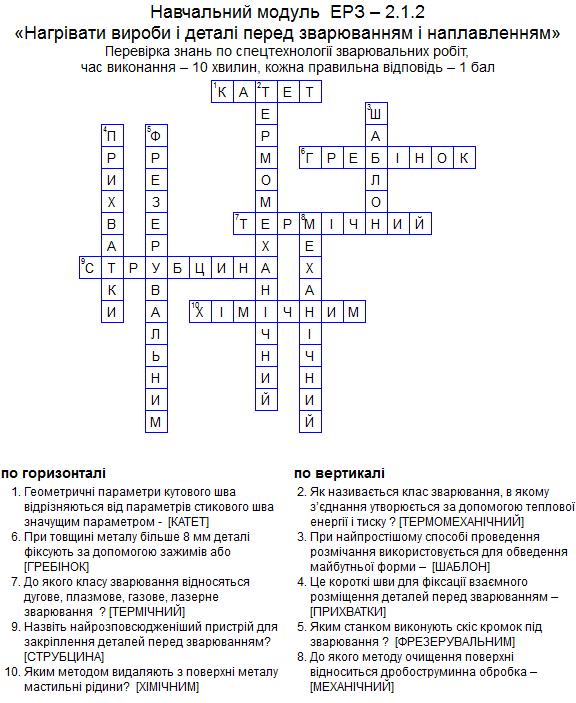 Навчальний модуль  ЕРЗ – 2.2.2«Виконувати ручне дугове зварювання деталей, вузлів та конструкцій з різних металів та сплавів»Тести (10 питань)Підготовка металу до зварювання включає в себе такі  операції:наплавлення, очищання, випрямленняфарбування, розмічання, різаннярозмічання, різання, складання (вірно)грунтовка та покраскаПравильно підібраний зазор між кромками, перед  зварюванням, забезпечує:пропал шваперебільшений наплав валикаповний провар корення шва, при відповідному режимі (вірно)інші дефекти3. Довжиною скосу кромки регулюється плавний перехід –від круглої деталі до квадратноївід товстої деталі до тонкої (вірно)від квадратної до трикутноїу всіх зазначених випадкахПритуплення кромок виконується для забезпечення   стійкого зварювання:при виконанні підварного швау всіх зазначених випадкахпри виконанні декоративного шва (вірно)при виконанні кореневого шва  5. Підготовку кромок під зварювання виконують:піско- та дробоструменевою обробкоюна токарних та фрезерувальних станках (вірно)молотком дрилем  6. Струбцина застосовується для:виготовлення скосу кромокзакріплення деталей перед зварюванням (вірно)перевірки шва на наявність дефектівдля всіх зазначених випадків  7. Прихватки застосовують для металу, товщиною до:9 мм включно8 мм включно (вірно)10 мм включно14 мм включно8.  До основних параметрів режиму зварювання       відносяться:діаметр електроду, напруга на дузі, швидкість зварювання (вірно)початкова температура основного Мехімічний  склад електродного покриттякваліфікація зварника  9. Діаметр електроду підбирається залежно від:товщини металу (вірно)кваліфікація зварникахімічного  складу Мероду струму  10. Зварювальний струм  підбирається залежно від:кваліфікації зварникахімічного  складу зварювального Мевибраного діаметру електроду (вірно)виставляється навманняЗакінчити речення1. При зварюванні товщ. Ме = 8мм, встик, без скосу кромок виникне – непровар2. При відсутності скосу кромок зварювальний струм (Ізв.) на джерелі живлення потрібно – збільшити3. Глибина провару шва прямо залежить від - сили струму4. При зварюванні кутом уперед провар – зменшується5. При зварюванні кутом назад ширина шва– зменшується6. При зварюванні вертикальних швів зварювальний струм зменшують на 10 - 15 %7. Для утворення дуги електрод потрібно відвести від металу на відстань - 3 - 4 мм8. Скільки рухів  електродом одночасно виконує зварник – три9. Щоб не виникав пропал при зварюванні  встик тонкого металу використовують – підкладки10.Який діаметр електроду бажано підбирати для виконання корневого шва багатошарового з'єднання – 3 ммКросворд на 10 слівПісля закріплення деталей до зварювання, чим перевіряють кути між кромками - шаблонЗапалювання дуги можна виконувати двома способами: чирканнямЯкий рух електродом відповідає за підтримання необхідної довжини дуги – поступальнийЗастосовують при зварюванні металів малої товщини та наплавлені поверхні, це шов, утворений в результаті перших двох рухів електроду називається – ниткаЯкі коливальні рухи кінцем електроду впоперек шва найбільш розповсюджені – півмісяцьЯкі коливальні рухи кінцем електроду впоперек шва використовуються для кращого розплавлення кромок шва – зигзаподібніЯк називають підкладки виготовлені із полос металу товщ. 2-4 мм., шириною 30-40 мм. – залишковіПри зварюванні багатошарового шва, перед накладанням слідуючого шару потрібно поверхню попереднього шару – зачиститиУ яких конструкціях виконується зворотнє підварювання кореня шва з попередньою виборкою металу фрезою? – відповідальних Зварювання кутових швів краще відбувається у положенні – човник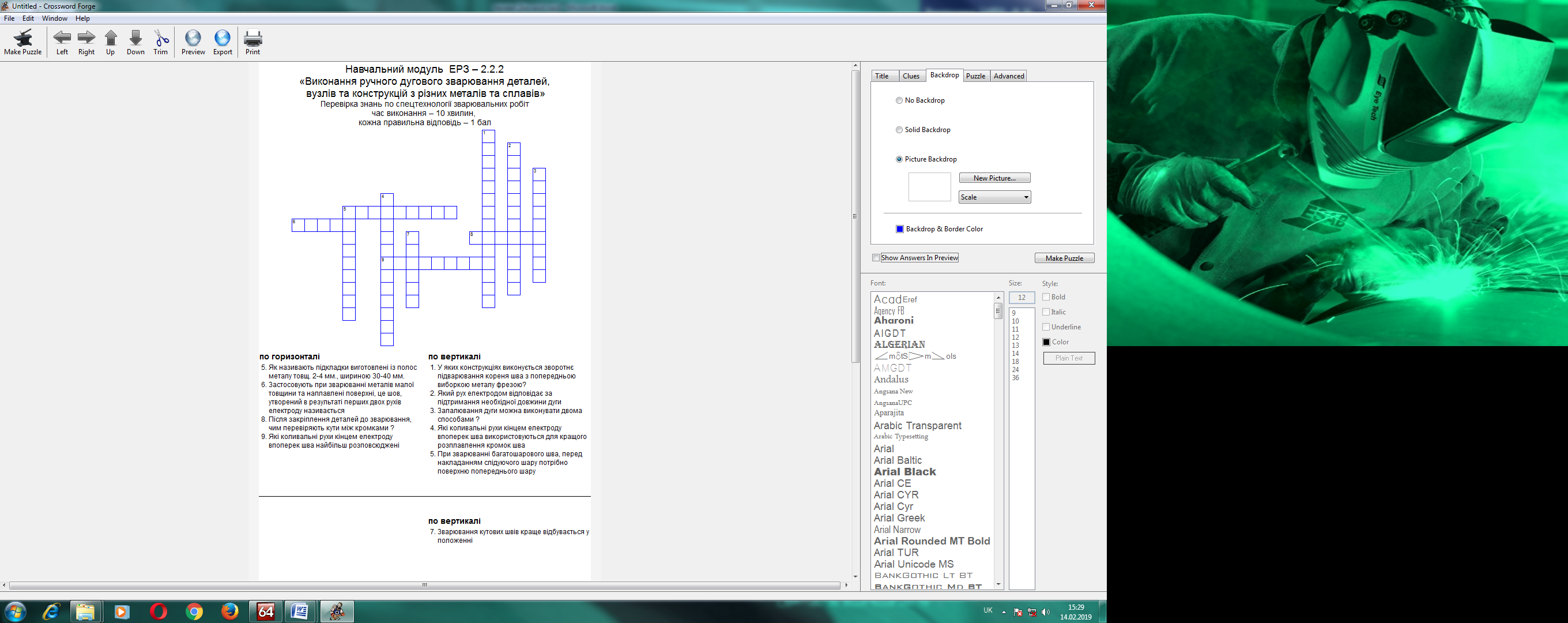 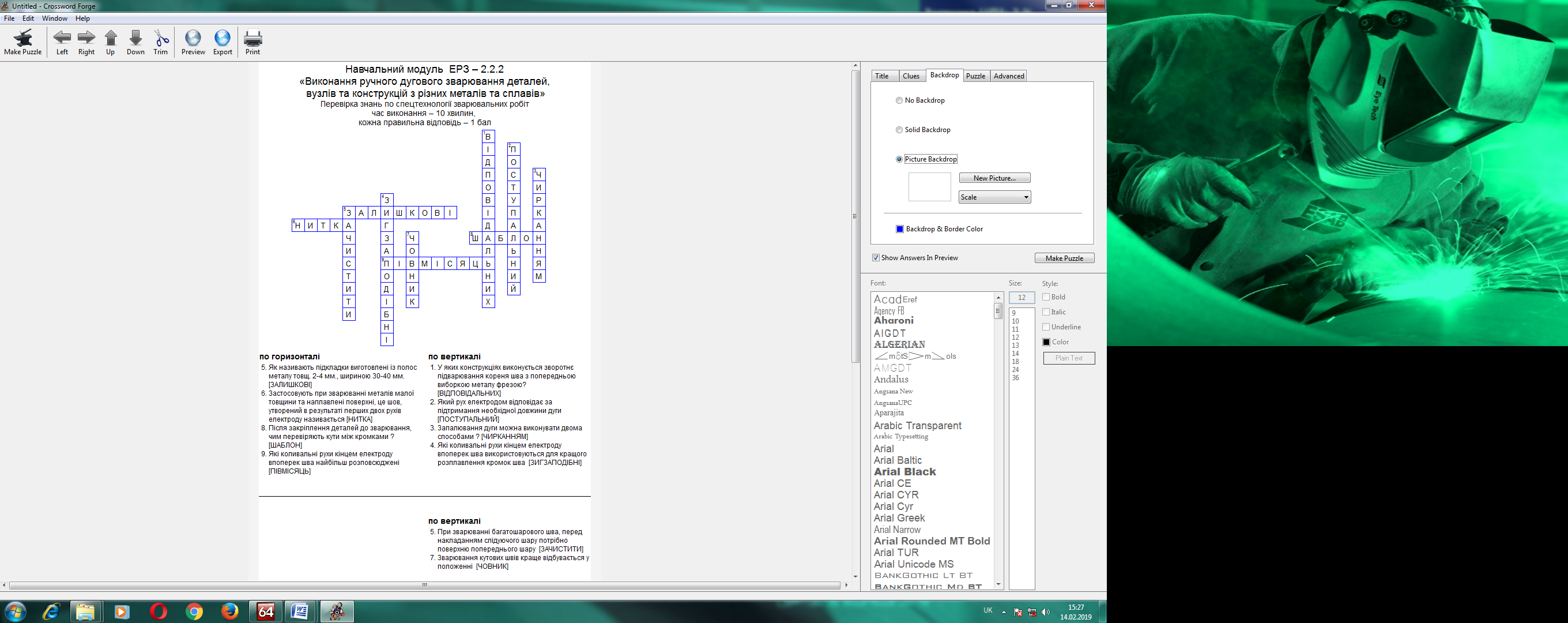 Навчальний модуль  ЕРЗ – 2.2.4«Обробляти зварний шов у процесі та після зварювання. Перевіряти якість виконання ручного дугового зварювання, наплавлення. Усувати дефекти, що виникли при виконанні ручного дугового зварювання, наплавлення»Тести (10 питань)Яку величину електричного струму підбирають при різанні сталі електродуговим способом плавким електродом? більшу від сили зварювального струму на 10 %меншу від сили зварювального струму на 20 %меншу від сили зварювального струму на 30 % більшу від сили зварювального струму на 40 % (вірно)Плавкими електродами можна різати сталь товщиною:до 5 мм включнодо 10 мм включнодо 15 мм включно (вірно)до 20 мм включно Назвіть вид неплавких електродів для  різання чавунів та високолегованих сталей на швидкоруч:вольфрамові графітові (вірно)АНО-21ірідієвіВугільними електродами можна різати сталь товщиною:до 10 мм включнодо 50 мм включнодо 100 мм включно (вірно)до 1000 мм включно Яка максимальна сила струму може використовуватися при різанні сталі вугільним електродом?до 1000 Ампер включно (вірно)до 1000 Вольт включнодо 380 Вольт  включнодо 180 Ампер  включно Повітряно-дуговим різанням можна різати чавуни, нержавіючі сталі та кольорові метали товщиною:до 10 мм включнодо 15 мм включнодо 20 мм включно (вірно)до 100 мм включно Назвіть найбільш продуктивніший спосіб різання сталі:повітряно-дугове різання плавким електродомповітряно-дугове різання неплавким електродомкиснево-дугове різання трубчастим електродом (вірно)киснево-дугове різання плавким електродомТрубчасті електроди застосовують для різання профільного прокату, пакетного різання та вирізання отворів у сталевих конструкціях товщиною:до 10 мм включнодо 40 мм включнодо 50 мм включно до 100 мм включно (вірно)Як називаються дефекти зварних швів у вигляді заглиблень , які залишаються в місцях обриву дуги:тріщиникратери (вірно)ямки свищі Як називається контроль зварного шва, який проводить зварник зразу ж після охолодження шва:контроль ультразвукомрадіографічний контрольконтроль зовнішнім оглядом (вірно)контроль керосиномЗакінчити реченняЕлектродотримач для повітряно-дугового різання відрізняється від електродотримача для ручного дугового зварювання наявністю шланга і клапана подачі – повітряНедолік повітряно-дугового різання це – навуглецьовування кромокДефект шва – «підріз» найчастіше зустрічається при зварюванні кутових швів Причина виникнення пропалу шва, це велика сила зварювального струмуНе заварені кратери часто є причиною утворення тріщинЦе дефекти, порожнини в металі заповнені газом називаються – пориСкільки існує методів ультразвукового контролю зварних швів – триПокриття електродів не повинне руйнуватися при вільному падінні електрода на гладку стальну плиту з висоти - 1 метрПеред початком зварювання зварювальний дріт перевіряють на чистоту поверхні від іржі та забрудненьПід час зварювання відповідальних конструкцій зварник повинен завжди мати при собі пристосування для швидкого виявлення поверхневих мікро дефектів зварного шва, це – збільшувальне скло або лупаКросворд на 10 слівЯку сталь ріжуть газокисневим різаком? низьковуглецевуЯкі рухи потрібно виконувати плавким електродом при різанні сталі електродуговим способом? ПилоподібніЯк на виробництві ще називають різання сталі, чавуну, кольорових металів електродуговим способом плавким електродом? чорновеЯким газом можна замінити повітря для збільшення продуктивності повітряно-дугового різання? киснемЯк називається процес зняття поверхневого шару металу за допомогою повітряно-дугового різака? струганняЯк називаються дефекти зварного шва? Це місце зменшення товщини основного метала у вигляді канавок, які розташовані вздовж зварювального шва. підрізи Як називаються дефекти зварного шва, які утворюються при натіканні металу шва на основний метал але з ним не сплавляється. напливиЯк називаються дефекти зварного шва, які проявляються витіканням металу зварної ванни через отвір у шві з утворенням у ньому порожнини. пропалиЯкі дефекти визначають методами ультразвукового контролю швів. внутрішні Як називається метод ультразвукового контролю, коли генератор та приймач ультразвукових хвиль знаходяться з різних сторін зварного шва. тіньовий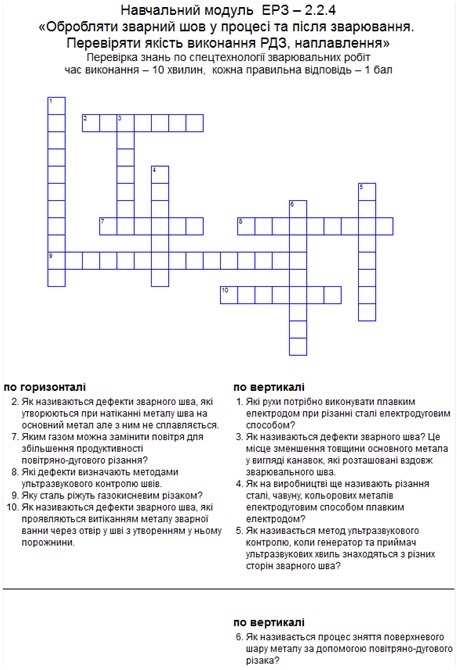 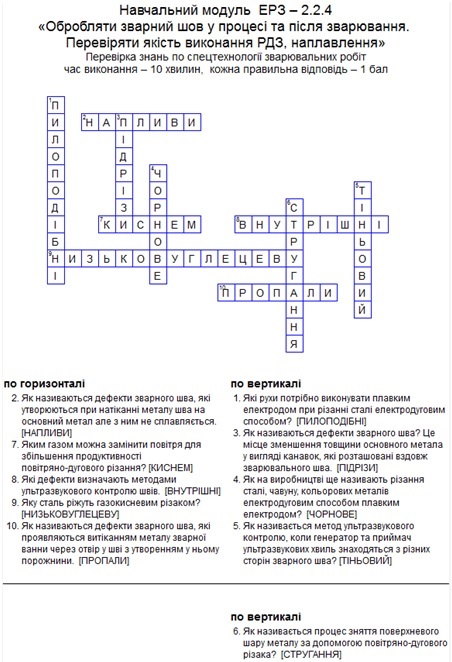 